KATECHEZABOŻĄ MIŁOŚĆ W SERCU SWYM DZISIAJ MAMNIECH BĘDZIE POCHWALONY JEZUS CHRYSTUSZapraszamy Was do wspólnej modlitwy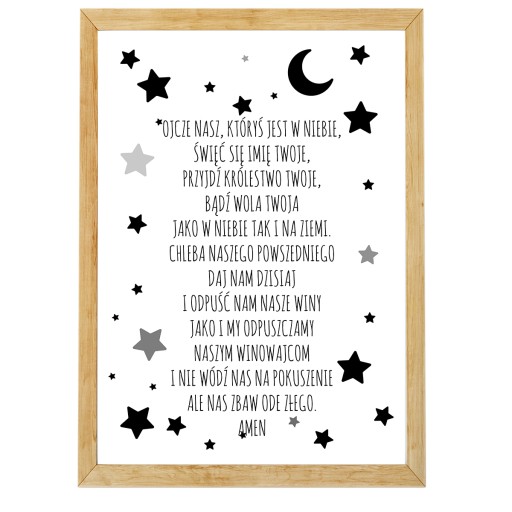 Mam dla Was dzisiaj trudne pytanie, ale już Was trochę znam i wiem, że nie boicie się trudnych pytań:CO TO JEST MIŁOŚĆ?Już odpowiedzieliście? To teraz zapytajcie o to samo swoich Rodziców. A jeśli już znacie Wasze odpowiedzi, to posłuchajcie opowieści o tym, „JAK MICHAŁEK SZUKAŁ MIŁOŚCI”.(PROSZĘ TERAZ WŁĄCZYĆ PLIK AUDIO)ODPOWIEDZCIE NA PYTANIA:Gdzie wybrał się Michałek na poszukiwanie miłości?Jakie miejsca odwiedził?Dlaczego bał się odpowiadać na katechezie?Co o jego poszukiwaniach powiedziała siotra katechetka?KOCHANI,MIŁOŚĆ PANA BOGA OBECNA JEST WSZĘDZIE:W Waszych dobrych, dziecięcych sercachW Waszych rodzinach – wzajemnej pomocy, życzliwości, dobrociW Waszych bliskich – Rodzicach, rodzeństwie, dziadkach, przyjaciołachW kościele – w każdej Mszy św., modlitwie, czytaniu Pisma świetego, W otaczającym nas świecie, pięknie przyrody… Te trzy kropeczki, to zadanie dla Was: Odpowiedzcie na dzisiejsze pytanie: CO TO JEST MIŁOŚĆ I GDZIE WY JĄ ZNALEŹLIŚCIE.Odpowiedzi nagrajcie i wyślijcie nam na pocztę. Pewnie wyjdzie z nich piękna audycja… A na koniec razem zaśpiewajmy:https://www.youtube.com/watch?v=HEtDu1SBfrMSZCZĘŚĆ BOŻEPozdrawiamy Was serdecznie,p. Marzenka                                                       ks. Zbigniewmarzenach187@wp.pl                                       zsroka@wp.pl